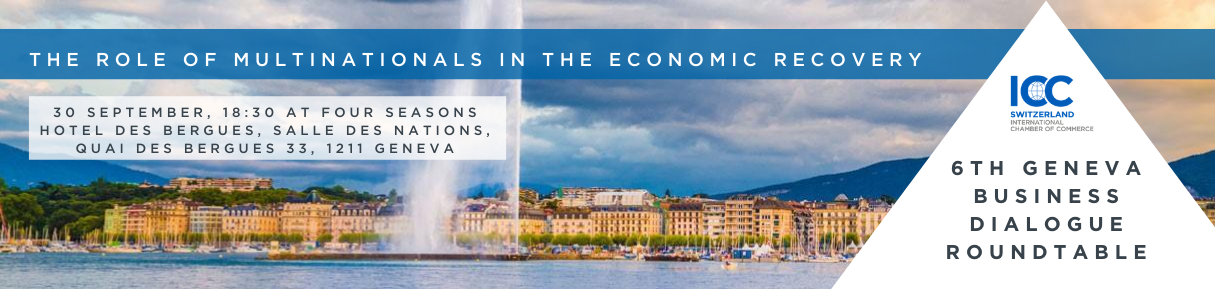 6th Geneva Business Dialogue RoundtableGeneva, 30 September 2020
REGISTRATION FORM
Please return to ICC Switzerland until 23 September 2020 at the latest by email: seminar@icc-switzerland.ch 
 I will attend the roundtable at 18:30 physically                       I will attend the roundtable at 18:30 virtually(Login credentials will be communicated together with the participation confirmation)                   Unfortunately, I am unable to attend the roundtable at 18:30 I will attend the Apero riche at 20:20 I will not attend the Apero riche at 20:20Participant information: 

Title (Mr/Dr/Mrs/etc.):							_______Family name:			_ First/given name:		_________	Position: 	                 Company/Organization:				Address:							________	Zip/postal code: 	City/state:					_______Country: 		Email: 						_______Phone:		Fax:						_______Registration fee:  free of charge  Remarks/questions for the discussions:								________								________							_______________Date:             /             / Signature:							________